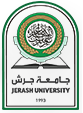  Jerash University Faculty of Computer Science and Information Technology  Computer Sciences Department    Semester:  Fall Semester 2018/2019Course symbol and number: Course Name: الشبكات الانظمة متعددة الوسائطTeaching Language: EnglishPrerequisites:   . 1003250Credits: 3 hours.Course Level: 3Course Description This course provide the basic concept to network programming , also it gives the student the ability to use JAVA programming to different applications concerning network programs , also this course provide theoretical background to the capabilities of JAVA program in all aspects .Course Objectives Understand the Java Micro Edition architecture, and the stacking of virtual machine, configuration, and profile to address different types of micro devices.Understand the mission of the Mobile Information Device Profile, and see how programming for mobile devices is fundamentally different from Java SE programming.Build a simple, functioning "MIDlet."Understand the framework for packaging and deploying MIDlets to devices.Build user interfaces for mobile devices, including text presentation, graphics, keypad and pointer event handling, and multi-screen navigation.Save and re-load information from one MIDlet run to the next using the MIDP Record Management System.Learning Outcomes Upon completion of this course, the student will be able to: 1. Employ the physical security of network infrastructure components using National Institute of Standards and Technology (NIST) Guidelines and other best practices. 2. Develop backup procedures to provide for data security. 3. Use network operating system features to implement network security. 4. Identify computer and network threats and vulnerabilities and methods to prevent their effects. 5. Use tools to enhance network security. 6. Use encryption techniques to protect network data.

Text Book(s) Title Security+ Guide to Network Security FundamentalsAuthor(s) Mark CiampaPublisher 2012Year 2012Edition FourthReferences Books  1. Security+ Guide to Network Security Fundamentals, Fourth Edition, Mark Ciampa, Course Technology, Cengage Learning, 2012. a. ISBN number is 978-1-1116-4012-5Internet links  http://www.jpu.edu.jo/lmsCourse link Click here Instructors Instructor Office Location الطابق السادس - 611Office Phone 666E-mail Topics Covered Topics Covered Topics Covered Topics Covered Topics Chapters in Text Week number Teaching hours The Java ME ArchitectureMicro DevicesThe Need for Java METhe Java ME Software StackVirtual MachineConfigurationProfileDevelopment ProcessThe Java Wireless ToolkitVM Speed EmulationCh11-32 The Connected, Limited Device ConfigurationClassification of CLDC Target DevicesLimitations of Java Language Support in CLDCThe java.lang PackageCLDC Collections APIThe Streams ModelThe Generic Connection FrameworkCh24, 5, 6 7 The Mobile Information Device ProfileRelationship of MIDP to CLDCMIDletsMIDlet LifecycleApplication DescriptorsThe Java Application ManagerMIDlet SuitesLoading ResourcesCh38,9, 10 7 The High-Level User-Interface APIApplication DescriptorsThe Displayable HierarchyForms and ItemsText Fields, Dates, and TimesChoice GroupsAlertsCh411 3 The Low-Level User-Interface APIThe Canvas ClassThe Graphics ObjectDrawing GraphicsDrawing TextControlling FontsCh512 3 Event HandlingMIDP Event ArchitectureHigh-Level Event HandlingCommands ChangesLow-Level Event HandlingKeypad InputPointer InputMVC in MIDPModel EventsCh613,144The Record Management SystemPersistence on  DevicesScope of Record ManagementOpening a Record StoreManaging RecordsUsing Streams for Record I/OPersistence StrategiesFiltering and Sorting RecordsCh7153Handout Evaluation Assessment Tool  Expected Due Date Weight Programming assignments and LMS20 % First Exam 20 % Second Exam 20 % Final Exam According to the University final examination schedule 40 % Policy Attendance Attendance is very important for the course.  In accordance with university policy, students missing more than the allowed absence rate of total classes are subject to failure. Penalties may be assessed without regard to the student's performance.  Attendance will be recorded at the beginning or end of each class.  Exams All exams will be CLOSE-BOOK; necessary algorithms/equations/relations will be supplied as convenient. Class Schedule & Room Office Hours Office Hours Office Hours      Sun: 11 – 12.30     Mon: 11 - 12:30      Tues: 11- 12.30      Wed: 11 – 12:30     Sun: 11 – 12.30     Mon: 11 - 12:30      Tues: 11- 12.30      Wed: 11 – 12:30     Sun: 11 – 12.30     Mon: 11 - 12:30      Tues: 11- 12.30      Wed: 11 – 12:30* Or by an appointment through emailTeaching Assistant To announced later on. Prerequisites Prerequisites by course 